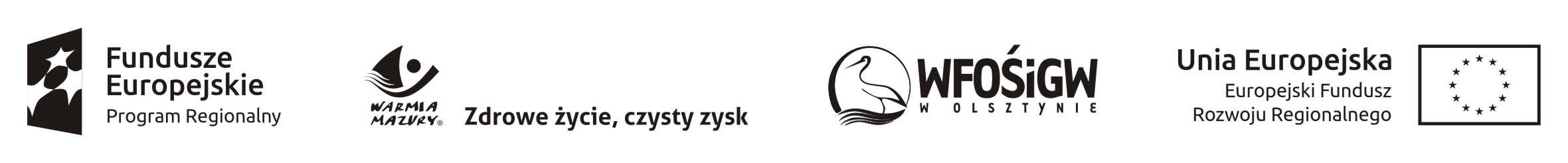 Załącznik nr 13 do Regulaminu 
konkursu nr RPWM.04.02.00-IP.02-28-002/ (…) z dnia 29.07.2016 r.Wzór Karty oceny kryteriów merytorycznych punktowych i premiujących wyboru projektów w ramach Działania 4.2 Efektywność energetyczna i wykorzystanie OZE w MŚP Regionalnego Programu Operacyjnego Województwa Warmińsko-Mazurskiego na lata 2014-2020KARTA OCENY KRYTERIÓW MERYTORYCZNYCH PUNKTOWYCH I PREMIUJĄCYCH WYBORU PROJEKTÓW Oś Priorytetowa:………………………………………………………………………………...………………………………………………………………Działanie: …………………………………………………………………………………………………………………………………………………………Nr wniosku: ………………………………………………………………………………………………………………………………………………………Tytuł projektu: ………………………………………………………………………………………………………...…………………………………………Wnioskodawca: ………………………………………………………………………………………………………………………………………………….Wnioskowana kwota dofinansowania środkami publicznymi: …………………………………………………………………………………………Data wpływu wniosku: ………………………………………………………………………………………………………………………………………….ID wniosku: …………………………………………………………………………………………………………………………………………………….…Lp.KRYTERIUMSKALA PUNKTOWAPRZYZNANA PUNKTACJAUZASADNIENIE EKSPERTACKRYTERIA MERYTORYCZNE PUNKTOWE KRYTERIA MERYTORYCZNE PUNKTOWE KRYTERIA MERYTORYCZNE PUNKTOWE KRYTERIA MERYTORYCZNE PUNKTOWE 1.Wskaźnik wykorzystania energii odnawialnejProjekt może otrzymać 0-8 punktów: pow. 75% do 100% – 8 pkt; pow. 50%-75% – 4 pkt; pow. 25%-50 – 2 pkt; do 25% – 0 pkt2.Zwiększona efektywność energetycznaProjekt może otrzymać 0-8 punktów: pow. 60% do 100%  – 8 pkt; pow. 45% do 60%  – 6 pkt; pow. 25% do 45% – 4 pkt; do 25% – 0 pkt 3.Uniknięta emisja zanieczyszczeń CO2Kryterium punktowe – przyznanie 0 punktów nie dyskwalifikuje z możliwości uzyskania dofinansowania. Projekt może otrzymać 0-6 punktów: Przy zastosowaniu kryterium porównania wskaźnika dokonuje się wg następującego wzoru: (y/x)*6 pkt., gdzie „x” – to najwyższy wskaźnik, natomiast „y” – to wskaźnik oceniany.4.Wskaźnik jednostkowych kosztówinwestycyjnych uniknięcia emisji 1 Mg CO2Kryterium punktowe – przyznanie 0 punktów niedyskwalifikuje z możliwości uzyskaniadofinansowania.Projekt może otrzymać 0-6 punktów:Przy zastosowaniu kryterium porównania wskaźnika dokonuje się wg następującego wzoru:(x/y)*6 pkt., gdzie „x” – to najniższy wskaźnik, natomiast „y” – to wskaźnik oceniany.5.Wskaźnik jednostkowych kosztówinwestycyjnych wyprodukowania 1 MWhenergiiKryterium punktowe – przyznanie 0 punktów nie dyskwalifikuje z możliwości uzyskania dofinansowania.Projekt może otrzymać 0-10 punktów:Przy zastosowaniu kryterium porównania wskaźnika dokonuje się wg następującego wzoru:(x/y)*10 pkt., gdzie „x” – to najniższy wskaźnik, natomiast „y” – to wskaźnik oceniany.6.Przygotowanie projektu – gotowość dorealizacji inwestycjiKryterium punktowe – przyznanie 0 punktów niedyskwalifikuje z możliwości uzyskaniadofinansowania.Projekt może otrzymać 0-24 punktów:a) 2 pkt - uregulowana w 100% dla całego projektub) 14 pkt – 86 – 100%10 pkt – 71 – 85%7 pkt – 56 – 70%3 pkt – 40 - 55%0 pkt – do 39%c) 8 pkt – 86 – 100%6 pkt – 71 – 85%4 pkt – 56 – 70%2 pkt – 40 - 55%0 pkt – do 39%7.Wpływ na rozwiązanie wszystkichzdiagnozowanych problemów kluczowychinteresariuszy.0 pkt – projekt przyczynia się do rozwiązania wybranych problemówkluczowych interesariuszy w obszarze objętym projektem1 pkt – projekt przyczynia się do rozwiązania wszystkichzdiagnozowanych problemów kluczowych interesariuszy w obszarzeobjętym projektem8.Realizacja kilku komplementarnych celów.0 pkt – projekt realizuje jeden cel1 pkt – projekt realizuje kilka uzupełniających się celów wymagających odrębnych działań.SUMA:SUMA:SUMA:DKRYTERIA MERYTORYCZNE - PREMIUJĄCE (każdorazowo zaznaczyć właściwe znakiem „X”)KRYTERIA MERYTORYCZNE - PREMIUJĄCE (każdorazowo zaznaczyć właściwe znakiem „X”)KRYTERIA MERYTORYCZNE - PREMIUJĄCE (każdorazowo zaznaczyć właściwe znakiem „X”)KRYTERIA MERYTORYCZNE - PREMIUJĄCE (każdorazowo zaznaczyć właściwe znakiem „X”)1a.Zgodność projektu
z zasadami horyzontalnym wynikającymi z RPO WiM 2014-2020 -  kryterium wykorzystania nowoczesnych technologii informacyjno-komunikacyjnych (TIK)1 pkt – dzięki projektowi zostanie   przygotowane zostaną  systemy informatyczne i zwiększy się zdolność do ich użytkowania i/lub nastąpi wykorzystanie usług telekomunikacyjnych do przekazywania i zdalnego przetwarzania informacji1a.Zgodność projektu
z zasadami horyzontalnym wynikającymi z RPO WiM 2014-2020 -  kryterium wykorzystania nowoczesnych technologii informacyjno-komunikacyjnych (TIK)0 pkt – projekt nie wykorzystuje nowoczesnych technologii informacyjno-komunikacyjnych (TIK)1b.Zgodność projektu
z zasadami horyzontalnym wynikającymi z RPO WiM 2014-2020 - kryterium odprowadzania podatków na terenie województwa warmińsko-mazurskiego w obszarze realizacji projektu3 pkt – Wnioskodawca i/lub partnerzy (jeśli dotyczy) odprowadza lub będzie odprowadzać w województwie warmińsko-mazurskim trzy lub więcej podatków z powyższej listy1b.Zgodność projektu
z zasadami horyzontalnym wynikającymi z RPO WiM 2014-2020 - kryterium odprowadzania podatków na terenie województwa warmińsko-mazurskiego w obszarze realizacji projektu2 pkt – Wnioskodawca i/lub partnerzy (jeśli dotyczy) odprowadza lub będzie odprowadzać w województwie warmińsko-mazurskim dwa podatki z powyższej listy1b.Zgodność projektu
z zasadami horyzontalnym wynikającymi z RPO WiM 2014-2020 - kryterium odprowadzania podatków na terenie województwa warmińsko-mazurskiego w obszarze realizacji projektu1 pkt – Wnioskodawca i/lub partnerzy (jeśli dotyczy) odprowadza lub będzie odprowadzać w województwie warmińsko-mazurskim jeden podatek z powyższej listy1b.Zgodność projektu
z zasadami horyzontalnym wynikającymi z RPO WiM 2014-2020 - kryterium odprowadzania podatków na terenie województwa warmińsko-mazurskiego w obszarze realizacji projektu0 pkt – Wnioskodawca i/lub partnerzy (jeśli dotyczy) nie odprowadza lub nie będzie odprowadzać żadnego z powyższych podatków w województwie warmińsko-mazurskim 1c.Zgodność projektu 
z zasadami horyzontalnym wynikającymi z RPO WiM 2014-2020 - kryterium komunikacji z interesariuszami1 pkt - Wnioskodawca i partnerzy (jeśli dotyczy) zapewnili komunikację 
z interesariuszami projektu w sposób wskazany w opisie kryterium1c.Zgodność projektu 
z zasadami horyzontalnym wynikającymi z RPO WiM 2014-2020 - kryterium komunikacji z interesariuszami0 pkt - Wnioskodawca i partnerzy (jeśli dotyczy) nie zapewnili komunikacji 
z interesariuszami projektu w sposób wskazany w opisie kryterium1d.Zgodność projektu 
z zasadami horyzontalnym wynikającymi z RPO WiM 2014-2020 - miejsca pracy1 pkt – w ramach wniosku powstaną nowe miejsca pracy1d.Zgodność projektu 
z zasadami horyzontalnym wynikającymi z RPO WiM 2014-2020 - miejsca pracy0 pkt – w ramach wniosku nie powstaną nowe miejsca pracy1e.Zgodność projektu 
z zasadami horyzontalnym wynikającymi z RPO WiM 2014-2020 - kryterium stosowania klauzul społecznych 
w zamówieniach.1 pkt - w zamówieniach realizowanych/planowanych do realizacji w ramach projektu zobowiązano się do stosowania kryteriów odnoszących się do kwestii  społecznych.1e.Zgodność projektu 
z zasadami horyzontalnym wynikającymi z RPO WiM 2014-2020 - kryterium stosowania klauzul społecznych 
w zamówieniach.0 pkt - w zamówieniach realizowanych/planowanych do realizacji z ramach projektu nie wskazano, czy wśród kryteriów wyboru oferentów będą kryteria odnoszące 
się do kwestii społecznych2.Doświadczenie w realizacji podobnych projektów.1 pkt - Wnioskodawca i/lub partnerzy (jeśli dotyczy) zrealizowali przynajmniej jeden podobny projekt lub przedsięwzięcie współfinansowane ześrodków europejskich od roku 20072.Doświadczenie w realizacji podobnych projektów.0 pkt - Wnioskodawca i partnerzy (jeślidotyczy) nie posiadają doświadczenia w realizacji podobnych projektów lub przedsięwzięć3.Komplementarność projektu1 pkt - projekt jest realizowany 
w porozumieniu, partnerstwie lub innej formie współpracy3.Komplementarność projektu2 pkt - projekt jest końcowym elementem wypełniającym ostatnią lukę w istniejącej infrastrukturze na danym obszarze3.Komplementarność projektu1 pkt – projekt bezpośrednio wykorzystuje produkty bądź rezultaty innego projektu, 3.Komplementarność projektu1 pkt - projekt pełni łącznie z innymi projektami tę samą funkcję, dzięki czemu w pełni wykorzystywane 
są możliwości istniejącej infrastruktury3.Komplementarność projektu1 pkt - projekt łącznie z innymi projektami jest wykorzystywany
 przez tych samych użytkowników3.Komplementarność projektu0 pkt – projekt nie jest komplementarny i nie jest realizowany w porozumieniu4.Strategia niskoemisyjna0 pkt – projekt nie wpisuje się w strategię niskoemisyjną lub dokumenty  spełniające ich wymogi, obowiązującą na obszarze realizacji projektu4.Strategia niskoemisyjna1 pkt – projekt wpisuje się w strategię niskoemisyjną lub dokumenty  spełniające ich wymogi, obowiązującą na obszarze realizacji projektu5.Termin zakończenia projektu0 pkt – projekt nie zostanie zakończony w ciągu 1 roku od podpisania umowy o dofinansowanie5.Termin zakończenia projektu10 pkt – projekt zostanie zakończony w ciągu 1 roku od podpisania umowy o dofinansowanieSUMA:SUMA:SUMA: